                                                                    2016-2017 ACADEMIC YEAR …………………… SECONDARY SCHOOL 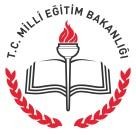                                                                      8th GRADE ENGLISH TRANING COURSE 1.TERM YEARLY PLAN Month   WeekDate lessonhourSubject name Functions                     Test Number                                                   OCTOBER          104/10/20162Friendship1Accepting and refusingApologizingGiving explanations/reasonsMaking simple inquiriesTelling the time,days and dates1                                                   OCTOBER211/10/20162Friendship2Accepting and refusingApologizingGiving explanations/reasonsMaking simple inquiriesTelling the time,days and dates2                                                   OCTOBER318/10/20162TeenLife1Describing the frequency of actions Expressing likes and dislikes Expressing preferencesMaking simple inquiriesStating personal opinions3                                                   OCTOBER425/10/20162TeenLife2Describing the frequency of actions Expressing likes and dislikes Expressing preferencesMaking simple inquiriesStating personal opinions4                                                   OCTOBER425/10/2016EVALUATION EXAM -1EVALUATION EXAM -1EVALUATION EXAM -1EVALUATION EXAM -1                                                   OCTOBER501/11/20162TeenLife3Describing the frequency of actions Expressing likes and dislikes Expressing preferencesMaking simple inquiriesStating personal opinions5NOVEMBER108/11/20162Cooking1Describing the frequency of actions Expressing likes and dislikes Expressing preferencesMaking simple inquiriesStating personal opinions6215/11/20162Cooking2Describing simple processes Expressing preferences Making simple inquiries Naming common objects7215/11/2016EVALUATION EXAM -2EVALUATION EXAM -2EVALUATION EXAM -2EVALUATION EXAM -2322/11/20162Cooking3Describing simple processesExpressing preferences Making simple inquiries Naming common objects8322/11/2016TEOG TEOG TEOG TEOG 429/11/20162Communication1Expressing concern and sympathyHandling phone conversationsMaking simple inquiriesTalking about plans9DECEMBER          106/12/20162Communication2Expressing concern and sympathy Handling phone conversations Making simple inquiriesTalking about plans10DECEMBER213/12/20162Communication3Expressing concern and sympathyHandling phone conversationsMaking simple inquiriesTalking about plans11DECEMBER320/12/20162                      TheInternet1Accepting and refusingGiving explanations/reasonsMaking excusesMaking simple requests Making simple inquiries Talking  about plansTelling the time,days and dates12427/12/20162                      TheInternet1Accepting and refusing Giving explanations/reasons Making excusesMaking simple requests Making simple inquiries Talking about plansTelling the time,days and dates12            JANUARY103/01/20172                          TheInternet2Accepting and refusing Giving explanations/reasons Making excusesMaking simple requests Making simple inquiries Talking about plansTelling the time,days and dates13            JANUARY210/01/20172                      TheInternet3Accepting and refusing Giving explanations/reasons Making excusesMaking simple requests Making simple inquiries Talking about plansTelling the time,days and dates14     English teacher UYGUNDUR03/10/2016  Okul Müdürü